INOVAČNÍ VZDĚLÁVACÍ NÁSTROJ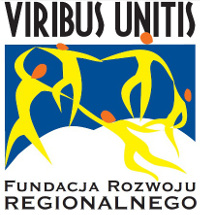 Téma: „AUTOPREZENTACE”Didaktické podklady připravili:Dr. Tomasz ZacłonaDr. Monika MakowieckaCvičení 1Vyber si jednu pozici, na které bys chtěl v budoucnu pracovat. Ti, kteří zvolili tu stejnou pozici, utvoří skupinu. Společně ve skupině na listech A3 popisují profil ideálního pracovníka na dané pozici. Skupina vybere jednoho představitele, který představí odpověď.………………………………………………………………………………………………………………………………………………………………………………………………………………………………………………………………………………………………………………………………………………………………………………………………………………………………………………………………………………………………………………………………………………………………………………………………………………………………………………………………………………………………………………………………………………………………………………………………………………………………………………………………………………………………………………………………………………………………………………………………………………………………………………………………………………………………………………………………………………………………Cvičení 2Představ si, že se máš skupině ukázat z co nejlepší stránky. Napiš v několika větách odpovědi na otázky a následně je představ skupině.Kdyby ti letecká společnost nabídla zadarmo letenku na libovolné místo na světě – kam bys chtěl letět?………………………………………………………………………………………………………………………………………………………………………………………………………………………………Kdybys byl vynálezce, co bys vynalezl?………………………………………………………………………………………………………………………………………………………………………………………………………………………………Jaký je tvůj oblíbený herec a proč?………………………………………………………………………………………………………………………………………………………………………………………………………………………………Jakou knihu jsi v poslední době četl? Jaký film jsi viděl? Řekni o tom něco.………………………………………………………………………………………………………………………………………………………………………………………………………………………………Kdybys měl milion dolarů, na co bys je použil?………………………………………………………………………………………………………………………………………………………………………………………………………………………………Cvičení 3Určování profesních predispozicUrčete svoje zájmy a predispozice tím, že odpovíte na následující otázky. Není třeba odpovědět hned na všechny otázky, spíše doporučujeme se k otázkám vracet. Je ovšem zapotřebí být upřímný sám k sobě. Na konec si vyber jednu otázku a odpověz na ni před skupinou.způsob trávení volného času (napiš činnosti, které máš rád, které ti přinášejí radost, potěšení; nepiš věci, které děláš proto, aby tě ostatní akceptovali a vážili si tě)………………………………………………………………………………………………………………………………………………………………………………………………………………………………………………………………………………………………………………………………………………věci, které umíš dělat (napiš to, co dokážeš dělat bez námahy, co ti jde „samo od sebe”; vrať se v myšlenkách do školy a připomeň si, které předměty, hodiny jsi měl nejraději)………………………………………………………………………………………………………………………………………………………………………………………………………………………………………………………………………………………………………………………………………………vysněná práce (pouvažuj, jakou práci bys zvolil, kdybys mohl dělat všechno, popusť uzdu fantazii, zapomeň na logiku)………………………………………………………………………………………………………………………………………………………………………………………………………………………………………………………………………………………………………………………………………………zájmy (vyjmenuj oblasti, o které ses zajímal v průběhu posledních let; zaměř se na to, jaké knihy a časopisy nejraději čteš, na jaké internetové stránky nejčastěji chodíš)………………………………………………………………………………………………………………………………………………………………………………………………………………………………………………………………………………………………………………………………………………systém hodnot (vypiš hodnoty a zásady, kterými se v životě řídíš; práce, která je s nimi v rozporu, ti nepřinese satisfakci – např. pokud ti záleží na rodině, nevybírej si práci spojenou s častým cestováním a neurčitou pracovní dobou)………………………………………………………………………………………………………………………………………………………………………………………………………………………………………………………………………………………………………………………………………………preference osobnosti (zamysli se, v jakém prostředí se cítíš dobře – stabilním, předvídatelném, tichém, nebo třeba máš rád změny, rychlé tempo, vřavu)………………………………………………………………………………………………………………………………………………………………………………………………………………………………………………………………………………………………………………………………………………životní příběhy jiných lidí (zamysli se nad profesní dráhou svých známých, členů rodiny; popovídej si s nimi o jejich volbách – jsou spokojeni? Co by udělali jinak? Pouč se z jejich chyb, inspiruj se)………………………………………………………………………………………………………………………………………………………………………………………………………………………………………………………………………………………………………………………………………………vize budoucnosti (pouvažuj, na čem ti záleží – rodina, peníze, sláva, pohodlí – čeho chceš v životě dosáhnout?)………………………………………………………………………………………………………………………………………………………………………………………………………………………………………………………………………………………………………………………………………………Po zodpovězení všech otázek si projdi svoje odpovědi a pohledej v nich společné aspekty, opakující se motiv. Možná už teď nejdeš směr, kterým by bylo dobré se vydat při plánování své budoucí kariéry.………………………………………………………………………………………………………………..………………………………………………………………………………………………………………..………………………………………………………………………………………………………………..………………………………………………………………………………………………………………..………………………………………………………………………………………………………………..Pár dobrých rad:Zde najdeš několik tipů, které ti pomůžou udělat dobrý „první dojem”:Buď dochvilný!Zjisti si, jak se jmenuje osoba, která povede pohovor.Zvol vhodné oblečení – klasika je sázka na jistotu!Snaž se zachovat klid – může ti s tím pomoct hluboké dýchání a soustředění se na člověka, který provádí pohovor.Buď zdvořilý, chovej se slušně a s úctou. Využívej neverbální komunikaci: přátelsky se pozdrav, stiskni rozhodně dlaň, udržuj přirozený oční kontakt, počkej, až tě vyzvou, aby ses posadil, dávej pozor, v jaké pozici sedíš na židli.Buď taktní, snaž se nevyjadřovat proti.Buď upřímný a klidný – škody, které může napáchat byť ta nejmenší lež, jsou těžce napravitelné.Dej najevo skutečný zájem o člověka, se kterým hovoříš, a jeho argumenty – poskytni mu zpětnou vazbu skrz neverbální signály (např. přikývnutí).